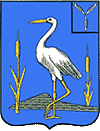 АДМИНИСТРАЦИЯБОЛЬШЕКАРАЙСКОГО МУНИЦИПАЛЬНОГО ОБРАЗОВАНИЯ РОМАНОВСКОГО МУНИЦИПАЛЬНОГО РАЙОНАСАРАТОВСКОЙ ОБЛАСТИРаспоряжение№ 34-р10октября   2023 годас. Большой КарайОб издании очередного выпускаинформационного сборника«Большекарайский вестник»На основании Устава Большекарайского муниципального образования Романовского муниципального района Саратовской области, решения Совета депутатов Большекарайского муниципального образования Романовского муниципального района Саратовской области  от 12.03.2012 года № 171 «Об утверждении официального печатного органа Большекарайского муниципального образования»1.Издать  информационный сборник «Большекарайский вестник» № 9 от 10 октября  2023 года тиражом 10 экземпляров. 2. Опубликовать:-решение №194 от 21.09.2023г. «О внесении изменений в решение Совета Большекарайского муниципального образования от 09.12.2022г. № 165 «О бюджете Большекарайского муниципального образования на 2023год и плановый период 2024 и 2025 годов» ;-решение №1 от 27.09.2023г. «О Регламенте Совета Большекарайского  муниципального образования Романовского муниципального района Саратовской областипятого  созыва»;-решение №2 от 27.09.2023г. «Об избрании главы Большекарайского муниципального образования  Романовского муниципального района Саратовской области»-решение №3 от 27.09.2023г. «Об избрании  секретаря Совета Большекарайского муниципального образования Романовского муниципального района Саратовской области»-решение №4 от 27.09.2023г. «О делегировании депутатов Совета депутатов Большекарайскогомуниципального образования в состав Муниципального Собрания Романовского муниципального  района»-решение №5 от 27.09.2023г. «Об образовании  постоянных комиссий Совета Большекарайского муниципального образования Романовского муниципального района  Саратовской области пятого созыва»-решение №6 от 27.09.2023г. «Об утверждении персонального состава и председателей  постоянных комиссий Совета Большекарайского муниципального образования Романовского муниципального района  Саратовской области»- постановление №36 от 27.09.2023г. «О присвоении адреса земельному участку »;- постановление №37от 27.09.2023г. «О предоставлении основного вида разрешенного использования земельному участку»;- постановление №38 от 02.10.2023г. «О внесении изменений в постановление №1 от 02.02.2023г.« Об утверждении муниципальной  программы «Приобретение и установка конструктивногоэлемента к памятнику в с. Большой Карай воинам -  землякам, павшим в годы Великой Отечественной войны» ;-распоряжение №33-р от 05.10.2023г. «Об утверждении отчета об исполнении бюджета Большекарайского муниципального образования Романовского муниципального района Саратовской области за 9 месяцев 2023года »3.Контроль за исполнением настоящего распоряжения оставляю за собой .Глава Большекарайского муниципального образования                                           Н.В. Соловьева